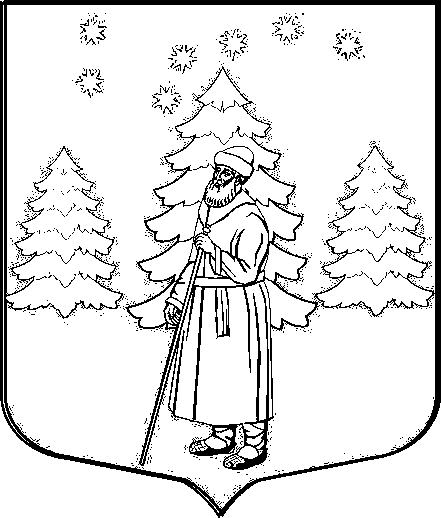 АДМИНИСТРАЦИЯ СУСАНИНСКОГО СЕЛЬСКОГО ПОСЕЛЕНИЯГАТЧИНСКОГО МУНИЦИПАЛЬНОГО РАЙОНАЛЕНИНГРАДСКОЙ ОБЛАСТИП О С Т А Н О В Л Е Н И Е__.__.2018                                                                                           № ПРОЕКТОб утверждении Технологической схемы по предоставлению муниципальной услуги «по установлению сервитута в отношении земельного участка, находящегося в собственности муниципального образования "Сусанинское сельское поселение»           В целях реализации мероприятий по разработке и утверждению технологических схем по предоставлению муниципальных услуг в муниципальном образовании «Сусанинское сельское поселение», в соответствии с Федеральным законом от 27.07.2010 №  210-ФЗ «Об организации предоставления государственных и муниципальных услуг», Федеральным законом от 06.10.2003 №131-ФЗ «Об общих принципах организации местного самоуправления в Российской Федерации», Постановлением администрации Сусанинского сельского поселения от 06.04.2011 №78 «О порядке разработки и утверждения Административных регламентов исполнения муниципальных услуг муниципального образования «Сусанинское сельское поселение»,  руководствуясь Уставом МО «Сусанинское сельское поселение»П О С Т А Н О В Л Я Е Т:	1. Утвердить Технологическую схему по предоставлению муниципальной услуги «по установлению сервитута в отношении земельного участка, находящегося в собственности муниципального образования "Сусанинское сельское поселение» (Приложение).       2. Настоящее Постановление подлежит размещению на официальном сайте муниципального образования «Сусанинское сельское поселение».         3. Контроль за исполнением настоящего Постановления оставляю за собой.Глава администрации                                                                                                             Сусанинского сельского поселения                                             Е.В. БордовскаяПриложениек постановлению администрацииСусанинского сельского поселения от ________ 2018 г. №  ________Технологическая схема 
предоставления муниципальной услуги по установлению сервитута в отношении земельного участка, находящегося в собственности муниципального образования "Сусанинское сельское поселение"Раздел 1. Общие сведения о муниципальной услугеРаздел 2. Общие сведения о муниципальной услугеРаздел 3 Сведения о заявителях муниципальной услугиРаздел 4. Документы, предоставляемые заявителем для получения муниципальной услугиРаздел 5.  Документы и сведения, получаемые посредством межведомственного информационного взаимодействияРаздел 6. Результат муниципальной услугиРаздел 7. Технологические процессы предоставления муниципальной услугиРаздел 8 Особенности предоставления муниципальной услуги в электронной формеПриложение 1к Технологической схеме утвержденной Постановлением администрацииот ___________ 2018 г. № ______Форма заявленияо заключении соглашения об установлении сервитута(для юридических лиц) Исходящий номер, дата                           В администрацию                                                 муниципального образования                                                 "_______________"                                                 __________________________                                                 от _______________________                                                     (полное наименование)                                                 Адрес местонахождения ____                                                 __________________________                                                 ОГРН _____________________                                                 ИНН ______________________                                                 Контактный телефон (факс):                                                 __________________________                                                 Адрес электронной почты:                                                 __________________________                             Заявление N _____             о заключении соглашения об установлении сервитута    Прошу Вас в соответствии со статьей 39.26 Земельного кодекса РоссийскойФедерации  заключить  соглашение  об  установлении  сервитута  в  отношенииземельного участка по адресу: _____________________________________________                                           (адрес земельного участка)кадастровый номер: _______________________________________________________,цель установления сервитута _______________________________________________                               (указывается цель установления сервитута)сроком ____________________________________________________________________             (указывается предполагаемый срок действия сервитута)               Перечень документов, прилагаемых к заявлению:___________________________ МП                          ___________________       (должность)               (подпись)                   (Ф.И.О.)Действующий(ая) на основании доверенности _________________________________                                             (реквизиты доверенности)"____"____________ 20__ г. принял: ____________ _________                                                      (подпись)    (Ф.И.О.) Результат рассмотрения заявления прошу:Приложение 2к Технологической схеме утвержденной Постановлением администрацииот ___________ 2018 г. № ______Форма заявленияо заключении соглашения об установлении сервитута(для физических лиц)                                             В администрацию                                             муниципального образования                                             "_____________"                                             ______________________________                                             от ___________________________                                             (Ф.И.О., реквизиты, документа,                                             ______________________________                                                удостоверяющего личность)                                             Адрес: _______________________                                             ______________________________                                             Контактный телефон: __________                                             ______________________________                                             Адрес электронной почты: _____                                            _______________________________                                            _______________________________                                                  (Ф.И.О. представителя,                                              действующего по доверенности)                             Заявление N _____             о заключении соглашения об установлении сервитута    Прошу Вас в соответствии со статьей 39.26 Земельного кодекса РоссийскойФедерации  заключить  соглашение  об  установлении  сервитута  в  отношенииземельного участка по адресу: _____________________________________________                                              (адрес земельного участка)кадастровый номер: _______________________________________________________,цель установления сервитута ______________________________________________,                               (указывается цель установления сервитута)сроком ____________________________________________________________________                 (указывается предполагаемый срок действия сервитута)               Перечень документов, прилагаемых к заявлению:___________________________ МП                          ___________________       (должность)               (подпись)                   (Ф.И.О.)Действующий(ая) на основании доверенности _________________________________                                             (реквизиты доверенности)"____"____________ 20__ г. принял: ____________ _________                                                      (подпись)    (Ф.И.О.) Результат рассмотрения заявления прошу:№ПараметрЗначение параметра / состояние1Наименование органа, предоставляющего услугу Администрация Сусанинского сельского поселения Гатчинского муниципального района Ленинградской области2Номер услуги в федеральном реестре503Полное наименование услугиМуниципальная услуга по установлению сервитута в отношении земельного участка, находящегося в собственности муниципального образования " Сусанинское сельское поселение "4Краткое наименование услугиНет5Положение о предоставлении государственной услугиРешение Совета депутатов муниципального образования «Сусанинское сельское поселение от 25.05.2016 № 1246Перечень «подуслуг»Нет7Способы оценки качества предоставления государственной услуги1. Опрос заявителей непосредственно при личном приеме или с использованием телефонной связи;2. Единый портал государственных услуг (функций): www.gosuslugi.ru;3. Портал государственных услуг (функций) Ленинградской области: www.gu.lenobl.ru;4. Терминальные устройства;5. Официальный сайт    (указывается сайт адм. района)№Наименование услугиСрок предоставления в зависимости от условийСрок предоставления в зависимости от условийОснования отказа в приеме документовОснования отказа в предоставлении услугиОснования приостановления услугиСрок приостановления предоставления услугиПлата за предоставление услугиПлата за предоставление услугиПлата за предоставление услугиСпособ обращения за получением услугиСпособ получения результата услуги№Наименование услугиПри направлении заявителю уведомления о возможности заключения соглашенияПри направлении подписанного соглашения об установлении сервитутаОснования отказа в приеме документовОснования отказа в предоставлении услугиОснования приостановления услугиСрок приостановления предоставления услугиНаличие платы (государственной пошлины)Реквизиты НПА, являющегося основанием для взимания платы (государственной пошлины)КБК для взимания платы (государственной пошлины), в том числе для МФЦСпособ обращения за получением услугиСпособ получения результата услуги1Муниципальная услуга по установлению сервитута в отношении земельного участка, находящегося в собственности муниципального образования "Сусанинское сельское поселение"30 дней 30 дней 1) Не представлены документы, указанные в разделе 4 настоящей технологической схемы; 2) Представление документов, не отвечающих требованиям, указанных в разделе 4 настоящей технологической схемы1) Заявление об установлении сервитута направлено в Администрацию Сусанинского сельского поселения, которая невправе заключать соглашение об установлении сервитута;2) Планируемое на условиях сервитута использование земельногоучастка не допускается в соответствии с федеральными законами;3) Установление сервитута приведет к невозможности использоватьземельный участок в соответствии с его разрешенным использованием или ксущественным затруднениям в использовании земельного участкаНетНетНетНетНет1. Администрация Сусанинского сельского поселения Гатчинского муниципального района  Ленинградской области;2.Государственное бюджетное учреждения Ленинградской области «Многофункциональный центр предоставления государственных и муниципальных услуг»3.Единый портал государственных услуг (функций): www.gosuslugi.ru4.Портал государственных услуг (функций) Ленинградской области www.gu.lenobl.ru1. Администрация Сусанинского сельского поселения Гатчинского муниципального района  Ленинградской области;2.Государственное бюджетное учреждения Ленинградской области «Многофункциональный центр предоставления государственных и муниципальных услуг»3.Единый портал государственных услуг (функций): www.gosuslugi.ru4.Портал государственных услуг (функций) Ленинградской области www.gu.lenobl.ru №Категории лиц, имеющих право на получение услугиДокумент, подтверждающий полномочие заявителя соответствующей категории на получение услугиУстановленные требования к документу, подтверждающему правомочие заявителя соответствующей категории на получение услугиНаличие возможности подачи заявления на предоставление услуги представителями заявителяИсчерпывающий перечень лиц, имеющих право на подачу заявления от имени заявителяНаименования документа, подтверждающего право подачи заявления от имени заявителяУстановленные требования к документу, подтверждающего право подачи заявления от имени заявителя1.Физические лицаДокументудостоверяющийличностьДолжен быть действительным на срок обращения за  предоставлением услуги.Не должен содержать подчисток, приписок, зачеркнутых слови других исправлений.Не должен иметь повреждений, наличие которых непозволяет однозначно истолковать их содержание.ИмеетсяПредставитель, уполномоченный обращаться по доверенности ДоверенностьДолжна бытьдействительной на срокобращения за предоставлениемуслуги.Не должна содержатьподчисток, приписок,зачеркнутых слов идругих исправлений.Не должна иметьповреждений, наличиекоторых не позволяетоднозначно истолковатьих содержание2.Юридические лица1) Документудостоверяющийличность;2) Решение (приказ) о назначении или об избраниина должностьДолжно содержать:- подпись должностного лица, подготовившего документ, дату составления документа;-информацию о праве физического лица действовать от имени заявителя без доверенности.Должно быть действительным на срок обращения за предоставлением услугиИмеетсяЛица, действующие в соответствии с учредительными документами без доверенности; представители в силу полномочий, основанных на доверенности или договореДоверенность либо договорДолжна быть заверенапечатью (при наличии)заявителя и подписанаруководителемзаявителя илиуполномоченным этимруководителем лицом№Категории  документаНаименования документов, которые представляет заявитель  получение услугиКоличество необходимых экземпляров документа с указанием подлинник/копияДокумент, предоставляемый по условиюУстановленные требования к документуФорма (шаблон) документаОбразец документа / заполнения  документа1ЗаявлениеЗаявление  о заключении соглашения об установлении сервитута1 экз.ОригиналНетСведения заявления подтверждаются подписью лица, подающего заявление, с проставлением даты заполнения заявления.В случае подачи заявления через  доверенное лицо сведения, указанные в заявлении, подтверждаются подписью  доверенного лица с проставлением даты представления заявленияПриложение 1Не требуется2Документ, удостоверяющие личность заявителя (представителя)Документ, удостоверяющий личность1 экз.Оригинал/копияПредоставляется один из документов данной категорииДокумент должен быть действительным на срок обращения за предоставлением услуги. Не должен содержать подчисток, приписок, зачеркнутых слов и других исправленийНе требуетсяНе требуется3Документы юридического лица, учредительные документы1) Свидетельство о государственной регистрации юридического лица или выписка из государственного реестра юридических лиц;2) Нотариально заверенный перевод на русский язык документов о государственной регистрации юридического лица в соответствии с законодательством иностранного государства в случае, если заявителем является иностранное юридическое лицо1 экз.КопияНетДокумент должен быть действительным на срок обращения за предоставлением услуги. Не должен содержать подчисток, приписок, зачеркнутых слов и других исправленийНе требуетсяНе требуется4Документы, подтверждающие полномочия представителяДоверенность  1 экз.КопияЕсли заявление подается представителемДоверенность должна быть нотариально заверена.  Документ должен быть действительным на срок обращения за предоставлением услуги. Не должен содержать подчисток, приписок, зачеркнутых слов и других исправленийНе требуетсяНе требуется5Схема границ сервитутаСхема границ сервитута на кадастровом плане территории в случае, если заявление предусматривает установление сервитута вотношении части земельного участка1 экз.ОригиналНетСхема границ сервитута отображается на кадастровом плане территорииНе требуетсяНе требуется6Кадастровый паспорт земельного участкаКадастровый паспорт земельного участка, в отношении которого подано заявление1 экз.ОригиналНетДокумент должен быть действительным на срок обращения за предоставлением услуги. Не должен содержать подчисток, приписок, зачеркнутых слов и других исправленийНе требуетсяНе требуется7Документ, подтверждающий права на земельный участокВыписка из единого государственного реестра прав на недвижимое имущество и сделок с ним (далее - ЕГРП) о правах на земельный участок или уведомление об отсутствии в ЕГРП сведений о зарегистрированных правах на земельный участок, в отношении которого подано заявление1 экз.ОригиналНетДокумент должен быть действительным на срок обращения за предоставлением услуги. Не должен содержать подчисток, приписок, зачеркнутых слов и других исправленийНе требуетсяНе требуется8Согласие на обработку персональных данных заявителяСогласие на обработку персональных данных заявителя1 экз.ОригиналПредоставляется  в случае, если для предоставления государственной или муниципальной услуги необходима обработка персональных данныхДокумент должен быть действительным на срок обращения за предоставлением услуги. Не должен содержать подчисток, приписок, зачеркнутых слов и других исправленийНе требуетсяНе требуетсяРеквизиты актуальной технологической карты межведомственного взаимодействияНаименования запрашиваемого документаПеречень и состав сведений, запрашиваемых в рамках межведомственного информационного взаимодействияНаименование органа (организации), в адрес которого (ой) направляется межведомственный запросSID электронного сервисаСрок осуществления межведомственного информационного взаимодействияФорма (шаблон)  межведомственного  запросаОбразец заполнения  формы  межведомственного  запроса-Выписка из государственного кадастра недвижимости относительно сведений на земельные участки, в отношении которых устанавливается сервитутВыписка из ГКН относительно сведений на земельные участки, в отношении которых устанавливается сервитут  Федеральная служба государственной регистрации, кадастра и картографии (территориальным органам)-5 днейНе требуетсяНе требуется  -Выписка из Единого государственного реестра индивидуальных предпринимателей или выписка из Единого государственного реестра юридических лиц – для индивидуальных предпринимателей, юридических лиц Выписка из ЕГРЮЛ или ЕГРИП о регистрации юридического лица или индивидуального предпринимателя   Федеральная налоговая служба РоссииSID0003525 5 днейНе требуетсяНе требуется  -Выписка из Единого государственного реестра прав на недвижимое имущество и сделок с ним о правах на земельные участки, в отношении которых устанавливается сервитутВыписка из ЕГРП о правах на земельные участки, в отношении которых устанавливается сервитут  Федеральная служба государственной регистрации, кадастра и картографии (территориальным органам)-5 днейНе требуетсяНе требуется№Документ/ документы, являющиеся результатом услугиТребования к  документу/ документам,  являющиеся результатом услугиХарактеристика результата (положительный / отрицательный)Форма  документа/ документов, являющихся  результатом услугиОбразец  документа/ документов, являющихся  результатом услугиСпособ получения результатаСрок хранения невостребованных заявителем результатовСрок хранения невостребованных заявителем результатов№Документ/ документы, являющиеся результатом услугиТребования к  документу/ документам,  являющиеся результатом услугиХарактеристика результата (положительный / отрицательный)Форма  документа/ документов, являющихся  результатом услугиОбразец  документа/ документов, являющихся  результатом услугиСпособ получения результатав органеВ МФЦ1Документ об установлении сервитута в отношении земельного участка Установление сервитута в отношении земельного участкаПоложительныйНе требуетсяНе требуется 1) Администрация Сусанинского сельского поселения Гатчинского муниципального района Ленинградской области;                                                                          2) ГБУ ЛО «Многофункциональный центр предоставления государственных и муниципальных услуг»;3) Портал государственных услуг (функций) Ленинградской области: www.gu.lenobl.ru; 4) Посредством почтовой связи        5 лет1 мес2Правовой акт администрации об отказе в установлении сервитута. Постановление   Администрации Сусанинского сельского поселения об отказе в установлении сервитутаОтрицательныйНе требуетсяНе требуется 1) Администрация Сусанинского сельского поселения Гатчинского муниципального района Ленинградской области;                                                                          2) ГБУ ЛО «Многофункциональный центр предоставления государственных и муниципальных услуг»;3) Портал государственных услуг (функций) Ленинградской области: www.gu.lenobl.ru; 4) Посредством почтовой связи        5 лет1 мес№Наименование процедуры процессаОсобенности исполнения  процедуры процессаСроки исполнения  процедуры процессаИсполнитель  процедуры процессаРесурсы, необходимые для  выполнения  процедуры процессаФормы документов, необходимые для выполнения  процедуры процесса1Прием и регистрация заявления и документов к немуПрием заявлений и приложенных к нему документов для предоставления муниципальной услуги осуществляется специалистами  Администрации Сусанинского сельского поселения, ответственными за делопроизводство, либо специалистом ГБУ ЛО «МФЦ». Указанные специалисты осуществляют регистрацию заявления и представление документов на визирование.  3 рабочих дняСпециалист администрации Сусанинского сельского поселения, специалист ГБУ ЛО «МФЦ»  Технологическое обеспечение: доступ к автоматизированным системам электронного документооборота, наличие ПК, принтера, сканера;        АИС МФЦ (для специалистов МФЦ)Не требуются2Экспертиза документов и подготовка проекта соглашения об установлении сервитута либо проекта постановления администрации об отказе в установлении сервитутаПоступившие документы рассматриваются, направляются межведомственные запросы в органы государственной власти, органы местного самоуправления и подведомственные этим органам организации в случае, если определенные документы не были предоставлены заявителем самостоятельно. Осуществляется подготовка проекта соглашения или проекта постановления об отказе в установлении сервитута.21 день Специалист администрации Сусанинского сельского поселенияДокументационное обеспечение; Технологическое обеспечение: доступ к автоматизированным системам электронного документооборота, межведомственного электронного взаимодействия,  компьютерным справочно-правовым системам, наличие ПК, принтера, сканера, наличие доступа к автоматизированным системам, к сети «Интернет» для отправки электронной почтыНе требуются3Подписание соглашения об установлении сервитута либо постановления администрации об отказе в установлении сервитутаПроект постановления администрации об отказе в установлении сервитута либо проект соглашения об установлении сервитута представляется на подпись главе администрации. Подписанное постановление администрации либо соглашение об установлении сервитута регистрируется. Документы передаются в администрацию, осуществляющую выдачу, или направляются в МФЦ4 дняГлава администрации Сусанинского сельского поселения,   Специалист администрации Сусанинского сельского поселенияТехнологическое обеспечение: доступ к автоматизированным системам электронного документооборота, наличие ПК, принтера, сканера;        Не требуется4Направление (выдача) соглашения об установлении сервитута либо постановления администрации об отказе в установлении сервитута заявителю  Выдача (направление) заявителю документов, являющихся результатом предоставления муниципальной услуги2 дня Специалист администрации Сусанинского сельского поселения , специалист ГБУ ЛО «МФЦ»  Технологическое обеспечение: доступ к автоматизированным системам электронного документооборота, наличие ПК, принтера, сканера;        АИС МФЦ (для специалистов МФЦ)Не требуетсяСпособ получения заявителем информации о сроках и порядке предоставления услугиСпособ записи на прием в органСпособ приема и регистрации органом, предоставляющим услугу, запроса и иных документов, необходимых для предоставления услугиСпособ оплаты заявителем государственной пошлины или иной платы, взимаемой за предоставление услугиСпособ получения сведений о ходе выполнения запроса о предоставлении услугиСпособ подачи жалобы на нарушения порядка предоставления услуги и досудебного (внесудебного) обжалования решений и действий (бездействия) органа в процессе получения услугиСпособ получения заявителем информации о сроках и порядке предоставления услугиСпособ записи на прием в органСпособ приема и регистрации органом, предоставляющим услугу, запроса и иных документов, необходимых для предоставления услугиСпособ оплаты заявителем государственной пошлины или иной платы, взимаемой за предоставление услугиСпособ получения сведений о ходе выполнения запроса о предоставлении услугиСпособ подачи жалобы на нарушения порядка предоставления услуги и досудебного (внесудебного) обжалования решений и действий (бездействия) органа в процессе получения услуги1) Портал государственных услуг (функций) Ленинградской области: www.gu.lenobl.ru; 2) Официальный сайт администрации Сусанинского сельского поселения: http://сусанинское.рф/; 3) Электронная почта заявителя;4) По телефону специалистами администрации Сусанинского сельского поселения, ответственными за информирование;5) Посредством МФЦВ случае, если направленное заявителем электронное заявление и электронные документы не заверены ЭЦП заявителя, должностное лицо администрации Сусанинского сельского поселения направляет приглашение на прием, которое должно содержать: адрес Администрации Сусанинского сельского поселения, дату и время приема, номер очереди, идентификационный номер приглашения и перечень документов, которые необходимо представить на приемеДля оказания услуги не требуется предоставление заявителем документов на бумажном носителеНет1) Портал государственных услуг (функций) Ленинградской области: www.gu.lenobl.ru; 2) По телефону специалистами администрации Сусанинского сельского поселения, ответственными за информирование1) Посредством личной подачи;2) Посредством почтовой корреспонденции;3) Официальный сайт администрации Сусанинского сельского поселения: http://сусанинское.рф/; 4) Портал государственных услуг (функций) Ленинградской области: www.gu.lenobl.ru;5) Посредством МФЦ НаименованиеКоличество листоввыдать на руки в ОИВ/Администрации/ Организациивыдать на руки в МФЦнаправить по почтенаправить в электронной форме в личный кабинет на ПГУНаименованиеКоличество листоввыдать на руки в ОИВ/Администрации/ Организациивыдать на руки в МФЦнаправить по почтенаправить в электронной форме в личный кабинет на ПГУ